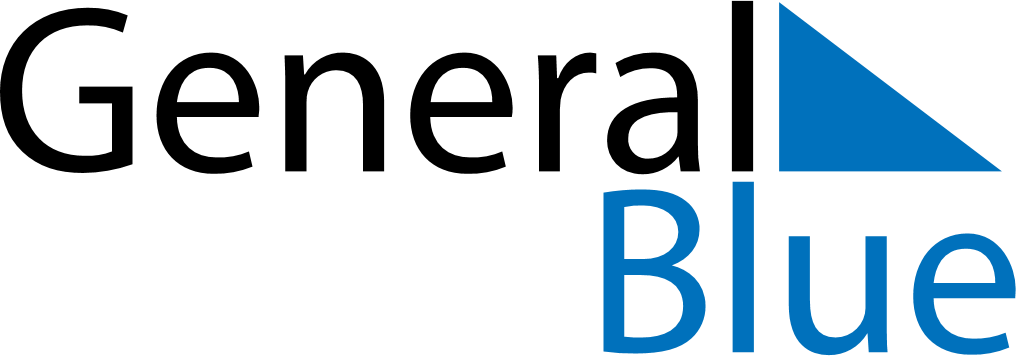 February 2023February 2023February 2023February 2023February 2023February 2023United StatesUnited StatesUnited StatesUnited StatesUnited StatesUnited StatesMondayTuesdayWednesdayThursdayFridaySaturdaySunday12345678910111213141516171819Valentine’s Day20212223242526Washington’s Birthday2728NOTES